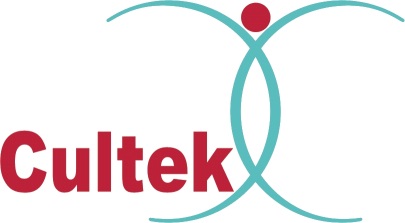 CULTEK			Cultek fue constituida en Madrid en 1976. Su actividad principal es la distribución de productos y servicios para  laboratorios de Ciencias de la Vida. 

Nuestros clientes son los centros de investigación, hospitales, empresas biotecnológicas, farmacéuticas y alimentarias, laboratorios de sanidad animal, vegetal y veterinaria, etc.

Comercializamos instrumentos, reactivos y material desechable para laboratorios de investigación y diagnóstico que trabajan con las moléculas y organismos básicos de la vida como ADN, ARN, Proteínas, Células, Bacterias, Virus, Priones, Anticuerpos, etc.Cultek, S.L.U. pertenece a un grupo de empresas denominado Grupo Cultek, S.L. PERFIL PUESTOTécnico de Sistemas – en formaciónFunciones Desarrollo aplicacionesComunicaciones / conectividadGestión de redConocimientos requeridosDominio herramientas Office / SQL Se valorarán conocimientos NavisionSe ofreceContrato en prácticas de estudioPosibilidad de incorporación a plantilla de empresa en 6 meses – contrato temporal inicial y fijo a partir de 12 mesesRogamos envíen CV a calonso@cultek.com 